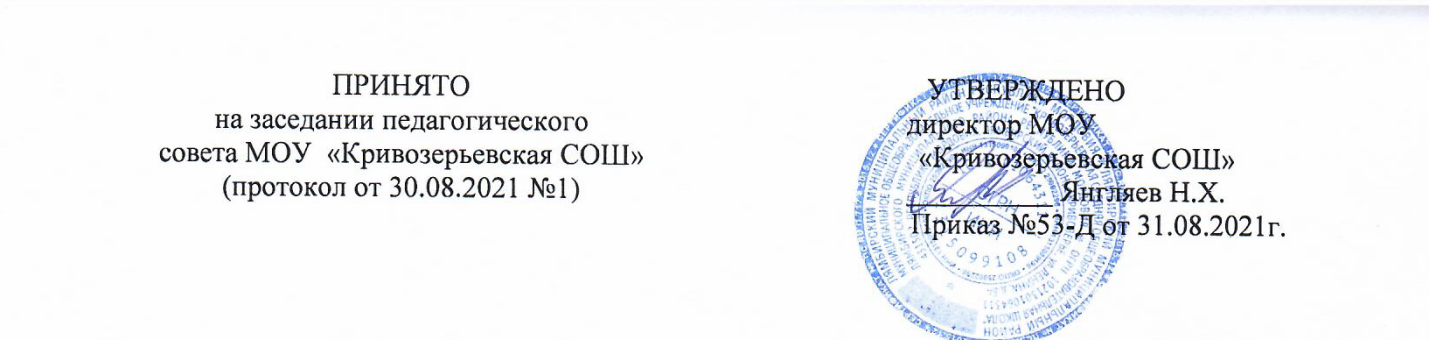 ПЛАНмероприятий по профилактике суицидального поведения среди обучающихся МОУ «Кривозерьевская  СОШ»на 2021-2022 учебный годЦель:оптимизация условий обучения и воспитания, способствующих полноценному развитию личности ребенка посредством воздействия на основные сферы межличностного взаимодействия учащихся (в первую очередь, семью, учебную группу и педагогический коллектив) с целью оказания психолого-педагогической и социальной поддержки в плане предотвращения, устранения или ограничения негативных влияний ближайшего окружения на личность учащегося и процесс его развития;Задачи:выявление детей, нуждающихся в незамедлительной помощи и защите, оказание первой экстренной помощи;обеспечение безопасности ребенка, снятие стрессового состояния;изучение особенностей психолого-педагогического статуса каждого обучающегося с целью своевременной профилактики и эффективного решения проблем, возникающих в психическом состоянии, общении, развитии и обучении;формирование у школьников позитивной адаптации к жизни, как процесса сознательного достижения человеком относительно устойчивых отношений между собой, другими людьми и миром в целом;формирование позитивного образа «Я», уникальности и неповторимости не только собственной личности, но и других людей№МероприятиеСрокиКлассРезультатОрганизационно - методическая  работаОрганизационно - методическая  работаОрганизационно - методическая  работаОрганизационно - методическая  работа1Учет и выявление учащихся 
«группы риска»в течение года1-11формирование банка данных2Индивидуальные и профилактические беседы с учащимисяв течение года5-11отслеживание поведения учащихся3Сбор информации о детях и семьях, состоящих на разных формах учета, формирования банка данныхсентябрь1-11оформление карточек учащихся отслеживание результатов работы4Организация диагностической и коррекционной работы по профилактике суицидовпо плану5-11получение необходимой информации5Изучение нормативно - правовой базы, повышение профессиональной компетенциив течение года-освоение новых методов для осуществления профессиональной деятельности6Оформление отчетной документациив течение года-мониторинг деятельности7Незамедлительное сообщение в ПДН, КДН и ЗП, Управление образования (отдел опеки) о фактах насилия над ребенком со стороны родителей или других взрослых лицв течение года-зам. директора по ВРРабота с педагогическими кадрамиРабота с педагогическими кадрамиРабота с педагогическими кадрамиРабота с педагогическими кадрами1Просвещение педагогического коллектива по следующим темам:« Этот трудный подростковый возраст»«Психологические особенности подростков»«Подростковый суицид: мифы и реальность»«Профилактика школьных конфликтов»ноябрьянварьмарт5-11  рекомендации классным руководителям 2Организация и проведение обучающих семинаров для педагогов«Что такое суицид? Причины подросткового суицида. Профилактика» «Профилактика стресса и суицида в подростковой среде»январьфевральмарт5-11зам. директора по ВРрекомендации классным руководителям3Регулирование взаимоотношений и конфликтных ситуаций среди учащихсяв течение года1-11Служба примирения4Выступление с сообщениями на заседаниях педсовета и совещаниях с обзором документов:Уголовный кодекс РФст.117 «Истязание»ст.110 «Доведение до самоубийства»ст.131-134 о преступлениях сексуального характераАдминистративный кодекс РФст.164 «О правах и обязанностях родителей»Конвенция ООН о правах ребенка ст.6, 8, 16, 27, 28, 29, 30нормативные документы о профилактике безнадзорности и правонарушений несовершеннолетних, о защите их прав и т.п.по графику1-11заместитель директора по  ВР5Совещание« Профилактика семейного неблагополучия и суицидального поведения детей и подростков»по графику1-11зам. директорапо ВР6Индивидуальные консультации педагоговпо запросу1-117Регулярное посещение учащихся по месту жительства с целью привлечения родителей, опекунов к более конструктивному и внимательному воспитанию своих детейв течение года1-11классные руководителиРабота с учащимисяРабота с учащимисяРабота с учащимисяРабота с учащимися1Изучение психолого-возрастных особенностей подростков:диагностика уровня адаптацииличностных особенностейпсихологическая готовность к переходу в среднее звенодиагностика познавательной сферывзаимоотношения со сверстникамипрофессиональное самоопределениев течение года5-11картаотслеживание поведения учащихся2Оказание помощи в преодоление негативных явлений в семьев течение года1-11акты3Занятие с элементами тренинга«Умей сказать нет!»
«Эмоции и чувства»ноябрьапрель1-11  формирования умения принимать себя, свои достоинства и недостатки, принимать  и понимать других людей4Психологические игрыянварьмай5-11 предоставления детям опыта межличностного взаимодействия5Индивидуальные беседы«Моя самооценка»«Вера в себя и в свои возможности»в течение года5-11усвоение детьми необходимых конструктивных позиций и способов поведения в различных жизненных ситуациях6Участие в месячнике по профилактике:Мы за ЗОЖ!Профилактика жестокого обращения с детьмипо плану школы1-11формирование положительного опыта, умение взаимодействия в коллективе 7Коррекция поведения учащихся/ агрессия, тревожность, адаптация, коммуникативное общение/в течение года 5-11профилактика8Проведение тематических классных часов, посвященных Всемирному дню психического здоровья          (10 октября):«Жизнь – бесценный дар» (1-4 классы)«Я – уникальная личность»      (5-6 классы)«Мир глазами агрессивного человека» (7-8 классы)Тренинг «Формирование позитивных жизненных установок» (9-11 классы)Информационный час «Профилактика суицида» для классных руководителейоктябрь-зам. директора по  ВРклассные руководителиКлассные часы:«Человек свободного общества»«Учимся строить отношения»«Умей управлять своими эмоциями»«Если тебе трудно»в течение года1-11классные руководителиРегулирование взаимоотношений и конфликтных ситуаций среди учащихсяв течение года1-11Служба примиренияПовсеместное привлечение учащихся «группы риска» в соответствии с их интересами и способностями ко всей внеклассной работе и мероприятиям школы (кружки, секции, спортивные мероприятия, художественная самодеятельность, акции, конкурсы и т.п.)в течение года1-11классные руководителизам. директора по  ВРПровести диагностику на:уровень конфликтностиуровень агрессииуровень тревожностиуровень депрессивностив течение года5-11классные руководителиКлассные часы:«Учимся понимать переживания родных и близких нам людей»«Наши чувства и действия»«Почему трудно признавать свою вину?»«Обидчивость, несдержанность, раздражительность…»«Дружба – главное чудо»«Любовью дорожить умейте»«Поговорим еще раз о любви»«Наша дружная семья»«Дети и родители. Давайте понимать друг друга»«Совершенно секретно» ( кл. часы только для девочек)в течение года1-11классные руководители  Работа с родителями / участие/Работа с родителями / участие/Работа с родителями / участие/Работа с родителями / участие/1Родительский лекторий
 «Права и обязанности в семье» «Роль семьи в воспитании детей»октябрьмарт1-11расширение  знаний,просвещение родителей2Индивидуальные консультации для родителейпо запросу1-11 помощь3Анкетирование«Знаю ли я своего ребенка?»по плану5-11изучение внутрисемейных взаимоотношений4Выступление на родительских собраниях по следующим темам:«Конфликты с собственным ребенком  и пути их решения»«Первые проблемы подросткового возраста»«Почему ребенок не хочет жить?»«Ложь и правда о суициде»«Подростковый суицид»в течение года1-11  классные руководители5Регулярное посещение учащихся по месту жительства с целью привлечения родителей, опекунов к более конструктивному и внимательному воспитанию детейв течение года1-11классные руководители6Родительские собрания, лектории (по выбору кл. рук.):«Возрастные психолого-педагогические особенности (младший школьник, подросток)«Наши ошибки в воспитании детей»«Причины подросткового суицида. Роль взрослых в оказании помощи подросткам в кризисных ситуациях»«Родители меня не понимают или как услышать подростка»«Родительская любовь»«Как подготовиться к экзаменам и сохранить здоровье»«Капля никотина убивает верблюда»«Серьезный мир несерьезных подростков»«Доброе начало, или Как помочь первокласснику адаптироваться к школе»«Понять. Простить. Принять» «О любви – взрослые и дети»«Школьная травля, как  один из подводных камней школьной жизни»«Ваш ребенок—пятиклассник»«Родители и дети – поиски взаимопонимания»«Правовые основы семейного воспитания: права и обязанности родителей и детей»«Давайте будем учиться вместе со своими детьми»«Причины подросткового суицида. Роль взрослых в оказании помощи подросткам в кризисных ситуациях»«Предупредить – значит спасти!»по графику1-11 классные руководителипрофилактика противоправного поведения7«Родительская неделя» в школе. Организация досуга учащихся на каникулах. Участие родителей в неделе. Занятия ребят в спортивных секциях и кружках.1-11классные руководители  педагоги доп. образования